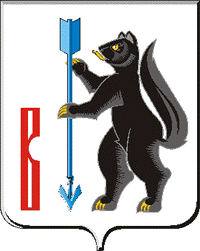 АДМИНИСТРАЦИЯГОРОДСКОГО ОКРУГА ВЕРХОТУРСКИЙ П О С Т А Н О В Л Е Н И Еот 30.01.2015г. № 56г. ВерхотурьеОб утверждении  списков очередности на предоставление однократно бесплатно земельных участков в собственность граждан для индивидуального жилищного строительства по состоянию на 01 января 2015 года	В соответствии с Законом Свердловской области от 07 июля 2004 года       № 18-ОЗ «Об особенностях регулирования земельных отношений на территории Свердловской области» (с изменениями, внесенными Законом Свердловской области от 20 ноября 2009 года № 103-ОЗ, от 21 марта 2012 года № 25-ОЗ, от 17 июня 2013 года), решением Думы городского округа Верхотурский от 28 апреля 2010 года № 20 «Об утверждении Порядка действий по предоставлению однократно бесплатно земельных участков в собственность граждан для индивидуального жилищного строительства на территории городского округа Верхотурский» (с изменениями, внесенными решением Думы от 02 февраля 2011 года № 4, от 05 октября 2011 года № 13, от 17 октября 2012 года № 65, от 20 июня 2013 года № 31, от 31 марта 2014 года), руководствуясь статьей 26 Устава городского округа Верхотурский,ПОСТАНОВЛЯЮ:	1. Утвердить список внеочередной очереди на предоставление однократно бесплатно земельных участков в собственность граждан для индивидуального жилищного в количестве 46 человек (прилагается).          2. Утвердить список первоочередной очереди на предоставление однократно бесплатно земельных участков в собственность граждан для индивидуального жилищного строительства в количестве 6 человек (прилагается).	3. Утвердить список общей очереди на предоставление однократно бесплатно земельных участков в собственность граждан для индивидуального жилищного строительства в количестве 36 человек (прилагается).4. Опубликовать настоящее постановление в информационном бюллетене «Верхотурская неделя» и разместить на официальном сайте городского округа Верхотурский.5. Признать постановление Администрации городского округа Верхотурский от 17.01.2014г.№ 27 «Об утверждении списков очередности на предоставление однократно бесплатно земельных участков в собственность граждан для индивидуального жилищного строительства по состоянию на 01 января 2014 года» утратившим силу.6. Контроль исполнения настоящего постановления оставляю за собой.И.о. главы Администрациигородского округа Верхотурский	 Н.Ю. БердниковаУтвержденпостановлением Администрациигородского округа Верхотурскийот  «30» января  2015г. № 56              «Об утверждении  списков очередности на предоставление однократно бесплатно земельных участков в собственность граждан для индивидуального жилищного строительства по состоянию на 01 января 2015 года»Список внеочередной очереди на  предоставление однократно бесплатно земельных участков в собственность для индивидуального жилищного строительства Утвержденпостановлением Администрациигородского округа Верхотурскийот  «30» января  2015г. № 56              «Об утверждении  списков очередности на предоставление однократно бесплатно земельных участков в собственность граждан для индивидуального жилищного строительства по состоянию на 01 января 2015 года»Список первоочередной очереди на  предоставление однократно бесплатно земельных участков в собственность для индивидуального жилищного строительства Утвержденпостановлением Администрациигородского округа Верхотурскийот  «30» января  2015г. № 56              «Об утверждении  списков очередности на предоставление однократно бесплатно земельных участков в собственность граждан для индивидуального жилищного строительства по состоянию на 01 января 2015 года»Список общей очереди на  предоставление однократно бесплатно земельных участков в собственность для индивидуального жилищного строительства № очередиДата постановки на очередь(дата подачи заявления)ФамилияИмя ОтчествоОснование включения в очередьКатегория граждан1.24.08.2011Мартынов Николай АлексеевичМартынова Наталья ВикторовнаПостановление Администрации городского округа Верхотурский от 18.10.2011г. № 1142Граждане, являющиеся родителями или лицами, их заменяющими воспитывающие трех и более несовершеннолетних детей2.11.10.2011Кулябина Анна НиколаевнаПостановление Администрации городского округа Верхотурский от 29.11.2011г. № 1326Граждане, являющиеся родителями или лицами, их заменяющими воспитывающие трех и более несовершеннолетних детей3.28.10.2011г.Тимченко Мария СергеевнаПостановление Администрации городского округа Верхотурский от 27.12.2011г. № 1440Постановление Администрации городского округа Верхотурский от 12.04.2013г. № 280 Граждане, являющиеся родителями или лицами, их заменяющими воспитывающие трех и более несовершеннолетних детей4.20.12.2011г.Чиркова Мария СергеевнаПостановление Администрации городского округа Верхотурский от 29.03.2012г. № 339Граждане, являющиеся родителями или лицами, их заменяющими воспитывающие трех и более несовершеннолетних детей5.27.03.2012г.Бушуева Светлана ВасильевнаБушуев Алексей МихайловичПостановление Администрации городского округа Верхотурский от 18.05.2012г. № 542Граждане, являющиеся родителями или лицами, их заменяющими воспитывающие трех и более несовершеннолетних детей6.05.06.2012Котова Альфия Рифгатовна Котов Анатолий ИгоревичПостановление Администрации городского округа Верхотурский от 03.08.2012г. № 902Граждане, являющиеся родителями или лицами, их заменяющими воспитывающие трех и более несовершеннолетних детей 7.10.07.2012Мартынец Елена ГеннадьевнаПостановление Администрации городского округа Верхотурский от 14.09.2012г. № 1089Граждане, являющиеся родителями или лицами, их заменяющими воспитывающие трех и более несовершеннолетних детей8.31.07.2012Гильманова Ирина АлександровнаГильманов Ильдар ЯнваровичПостановление Администрации городского округа Верхотурский от 14.09.2012г. № 1087Граждане, являющиеся родителями или лицами, их заменяющими воспитывающие трех и более несовершеннолетних детей9.25.09.2012Веселова Наталья Михайловна Веселов Валерий Викторович Постановление Администрации городского округа Верхотурский от 07.11.2012г. № 1294Граждане, являющиеся родителями или лицами, их заменяющими воспитывающие трех и более несовершеннолетних детей10.18.12.2012Заплатина Ирина НиколаевнаАрбузов Константин СергеевичПостановление Администрации городского округа Верхотурский от 08.02.2013г. № 88Граждане, являющиеся родителями или лицами, их заменяющими воспитывающие трех и более несовершеннолетних детей11.29.03.2013Медведева Наталья ВладимировнаПостановление Администрации городского округа Верхотурский от 05.06.2013г. № 478Граждане, являющиеся родителями или лицами, их заменяющими воспитывающие трех и более несовершеннолетних детей12.02.04.2013Рапукжанов АзамжанИбраимжанова Артыкжан ИсманжановнаПостановление Администрации городского округа Верхотурский от 12.04.2013г. № 279Граждане, являющиеся родителями или лицами, их заменяющими воспитывающие трех и более несовершеннолетних детей13.17.04.2013Макарихина Ольга ВладимировнаМакарихин Александр МихайловичПостановление Администрации городского округа Верхотурский от 05.06.2013г. № 479Граждане, являющиеся родителями или лицами, их заменяющими воспитывающие трех и более несовершеннолетних детей14.04.06.2013Костюкович Оксана СергеевнаКостюкович Василий ДмитриевичПостановление Администрации городского округа Верхотурский от 09.08.2013г. № 704Граждане, являющиеся родителями или лицами, их заменяющими воспитывающие трех и более несовершеннолетних детей15.04.06.2013Мясникова Татьяна АнатольевнаМясников Максим СергеевичПостановление Администрации городского округа Верхотурский от 09.08.2013г. № 703Граждане, являющиеся родителями или лицами, их заменяющими воспитывающие трех и более несовершеннолетних детей16.11.06.2013Проскурина Евгения ВладимировнаПроскурин Алексей НиколаевичПостановление Администрации городского округа Верхотурский от 09.08.2013г. № 705Граждане, являющиеся родителями или лицами, их заменяющими воспитывающие трех и более несовершеннолетних детей17.18.06.2013Веселовская Дарья АлександровнаВеселовский Эдуард ЮрьевичПостановление Администрации городского округа Верхотурский от 17.09.2013г. № 817Граждане, являющиеся родителями или лицами, их заменяющими воспитывающие трех и более несовершеннолетних детей18.24.07.2013Кропачева Наталья БорисовнаКропачев Андрей ВитальевичПостановление Администрации городского округа Верхотурский от 17.09.2013г. № 820Граждане, являющиеся родителями или лицами, их заменяющими воспитывающие трех и более несовершеннолетних детей19.21.08.2013Докучаева Татьяна НиколаевнаПостановление Администрации городского округа Верхотурский от 17.09.2013г. № 819Граждане, являющиеся родителями или лицами, их заменяющими воспитывающие трех и более несовершеннолетних детей20.01.10.2013Полякова Наталья ПетровнаПоляков Станислав Юрьевич Постановление Администрации городского округа Верхотурский от 05.12.2013г. № 1074Граждане, являющиеся родителями или лицами, их заменяющими воспитывающие трех и более несовершеннолетних детей21.07.10.2013Лоханина Юлия Владимировна Постановление Администрации городского округа Верхотурский от 05.12.2013г. № 1075Граждане, являющиеся родителями или лицами, их заменяющими воспитывающие трех и более несовершеннолетних детей22.12.11.2013Петрова Ольга Леонидовна Петров Сергей Иванович Постановление Администрации городского округа Верхотурский от 10.01.2014г. № 01Граждане, являющиеся родителями или лицами, их заменяющими воспитывающие трех и более несовершеннолетних детей23.19.11.2013Еранкина Любовь ВладимировнаПостановление Администрации городского округа Верхотурский от 25.03.2014г. № 219Граждане, являющиеся родителями или лицами, их заменяющими воспитывающие трех и более несовершеннолетних детей24.03.12.2013Шадрёнков Павел АлександровичШадрёнкова Вероника Аликовна Постановление Администрации городского округа Верхотурский от 21.03.2014г. № 201Граждане, являющиеся родителями или лицами, их заменяющими воспитывающие трех и более несовершеннолетних детей25.16.12.2013 Градобоева Екатерина АлександровнаГрадобоев Анатолий АлексеевичПостановление Администрации городского округа Верхотурский от 22.01.2014г. № 36Граждане, являющиеся родителями или лицами, их заменяющими воспитывающие трех и более несовершеннолетних детей26.19.02.2014Цыбина Алёна ВячеславовнаПостановление Администрации городского округа Верхотурский от 25.03.2014г. № 220Граждане, являющиеся родителями или лицами, их заменяющими воспитывающие трех и более несовершеннолетних детей27.21.02.2014Гаева Ирина ОлеговнаПостановление Администрации городского округа Верхотурский от 25.03.2014г. № 217Граждане, являющиеся родителями или лицами, их заменяющими воспитывающие трех и более несовершеннолетних детей28.26.02.2014Рахимова Мария АлександровнаРахимов Евгений КамиловичПостановление Администрации городского округа Верхотурский от 19.05.2014г. № 442Граждане, являющиеся родителями или лицами, их заменяющими воспитывающие трех и более несовершеннолетних детей29.20.03.2014Павлухин Александр АнатольевичЗыкова Елена ВасильевнаПостановление Администрации городского округа Верхотурский от 19.05.2014г. № 440Граждане, являющиеся родителями или лицами, их заменяющими воспитывающие трех и более несовершеннолетних детей30.25.03.2014Усеева Ирина ВладимировнаГригорян Айказн ГрачяевичПостановление Администрации городского округа Верхотурский от 16.06.2014г. № 531Граждане, являющиеся родителями или лицами, их заменяющими воспитывающие трех и более несовершеннолетних детей31.25.03.2014Машагина Елена АлександровнаМашагин Олег АнатольевичПостановление Администрации городского округа Верхотурский от 16.06.2014г. № 534Граждане, являющиеся родителями или лицами, их заменяющими воспитывающие трех и более несовершеннолетних детей32.23.04.2014Коростелёва Ирина СергеевнаКоростелёв Олег ВикторовичПостановление Администрации городского округа Верхотурский от 19.05.2014г. № 443Граждане, являющиеся родителями или лицами, их заменяющими воспитывающие трех и более несовершеннолетних детей33.30.04.2014Исакова Оксана НиколаевнаИсаков Андрей ВладимировичПостановление Администрации городского округа Верхотурский от 06.06.2014г. № 515Граждане, являющиеся родителями или лицами, их заменяющими воспитывающие трех и более несовершеннолетних детей34.30.04.2014Филатова Алевтина СеменовнаФилатов Иван ЮрьевичПостановление Администрации городского округа Верхотурский от 06.06.2014г. № 514Граждане, являющиеся родителями или лицами, их заменяющими воспитывающие трех и более несовершеннолетних детей35.23.05.2014Насибов Алик МагомедовичНасибова Ольга ВасильевнаПостановление Администрации городского округа Верхотурский от 16.06.2014г. № 533Граждане, являющиеся родителями или лицами, их заменяющими воспитывающие трех и более несовершеннолетних детей36.24.06.2014Мусатова Оксана МихайловнаПостановление Администрации городского округа Верхотурский от 08.09.2014г. № 862Граждане, являющиеся родителями или лицами, их заменяющими воспитывающие трех и более несовершеннолетних детей37.24.06.2014Бахман Галина ПетровнаБахман Игорь ВладимировичПостановление Администрации городского округа Верхотурский от 01.09.2014г. № 831Граждане, являющиеся родителями или лицами, их заменяющими воспитывающие трех и более несовершеннолетних детей38.02.07.2014Батракова Татьяна ВалерьевнаБатраков Анатолий ВикторовичПостановление Администрации городского округа Верхотурский от 01.09.2014г. № 830Граждане, являющиеся родителями или лицами, их заменяющими воспитывающие трех и более несовершеннолетних детей39.22.07.2014Золотарева Елена ЛеонидовнаЗолотарев Александр ВикторовичПостановление Администрации городского округа Верхотурский от 01.09.2014г. № 832Граждане, являющиеся родителями или лицами, их заменяющими воспитывающие трех и более несовершеннолетних детей40.20.08.2014Пянзина Елена Владимировна Постановление Администрации городского округа Верхотурский от  05.11.2014г. № 1129Граждане, являющиеся родителями или лицами, их заменяющими воспитывающие трех и более несовершеннолетних детей41.29.08.2014Владимирова Марина Анатольевна Владимиров Константин ВитальевичПостановление Администрации городского округа Верхотурский от 05.11.2014г. № 1130Граждане, являющиеся родителями или лицами, их заменяющими воспитывающие трех и более несовершеннолетних детей42.16.09.2014Пяткова Ольга АлексеевнаПостановление Администрации городского округа Верхотурский от 27.10.2014г. № 1081Граждане, являющиеся родителями или лицами, их заменяющими воспитывающие трех и более несовершеннолетних детей43.01.10.2014Кудымова Оксана Михайловна Кудымов Владимир ПетровичПостановление Администрации городского округа Верхотурский от 05.11.2014г. № 1128Граждане, являющиеся родителями или лицами, их заменяющими воспитывающие трех и более несовершеннолетних детей44.22.10.2014Родыгина Надежда ВладимировнаПостановление Администрации городского округа Верхотурский от 29.12.2014г. № 1376Граждане, являющиеся родителями или лицами, их заменяющими воспитывающие трех и более несовершеннолетних детей45.11.11.2014Журавлева  Наталья ГеннадьевнаЖуравлев Дмитрий ВалерьевичПостановление Администрации городского округа Верхотурский от 29.12.2014г. № 1375Граждане, являющиеся родителями или лицами, их заменяющими воспитывающие трех и более несовершеннолетних детей46.11.11.2014Костюкович Лилия ФиттавнаКостюкович Алексей ВладимировичПостановление Администрации городского округа Верхотурский от 29.12.2014г. № 1374Граждане, являющиеся родителями или лицами, их заменяющими воспитывающие трех и более несовершеннолетних детей№ очередиДата постановки на очередь(дата подачи заявления)ФамилияИмя ОтчествоОснование включения в очередьКатегория граждан1.09.07.2012Мурыгин Евгений АнатольевичПостановление Администрации городского округа Верхотурский от 14.09.2012г. № 1086Инвалиды и семьи, имеющие в своем составе инвалидов2. 25.04.2013Новосёлов Евгений СергеевичПостановление Администрации городского округа Верхотурский от 05.06.2013г. № 481Инвалиды и семьи, имеющие в своем составе инвалидов3.07.08.2013Патрушева Вера ЮрьевнаПостановление Администрации городского округа Верхотурский от 24.09.2013г. № 836Инвалиды и семьи, имеющие в своем составе инвалидов4.12.03.2014Торосова Людмила ГеоргиевнаПостановление Администрации городского округа Верхотурский от 19.05.2014г. № 441Инвалиды и семьи, имеющие в своем составе инвалидов5.30.09.2014Ясас Марина ВладимировнаПостановление Администрации городского округа Верхотурский от 05.11.2014г. № 1122Инвалиды и семьи, имеющие в своем составе инвалидов6.21.10.2014Мызникова Любовь АлексеевнаПостановление Администрации городского округа Верхотурский от 29.12.2014г. № 1373Инвалиды и семьи, имеющие в своем составе инвалидов№ очередиДата постановки на очередь(дата подачи заявления)ФамилияИмя ОтчествоОснование включения в очередьКатегория граждан1.30.12.2010г.Глазунова Екатерина АлександровнаГлазунов Константин ВасильевичПостановление Администрации городского округа Верхотурский от 15.02.2011г. № 117Граждане, не достигшие возраста 35 лет, состоящие между собой в браке2.01.02.2011г.Вертелецкий Виталий АнатольевичВертелецкая Наталья МихайловнаПостановление Администрации городского округа Верхотурский от 13.04.2011г. № 384Граждане, не достигшие возраста 35 лет, состоящие между собой в браке3.09.03.2011г.Кузнецова Гузель ФиттовнаКузнецов Вячеслав АлександровичПостановление Администрации городского округа Верхотурский от 13.04.2011г. № 381Граждане, не достигшие возраста 35 лет, состоящие между собой в браке4.15.03.2011г.Цуканова Надежда АлександровнаЦуканов Александр АнатольевичПостановление Администрации городского округа Верхотурский от  13.04.2011г. № 382Граждане, не достигшие возраста 35 лет, состоящие между собой в браке5.23.03.2011г.Рапукжанов АзамжанИбраимжанова Артыкжан ИсманжановнаПостановление Администрации городского округа Верхотурский от 23.05.2011г. № 532Граждане, не достигшие возраста 35 лет, состоящие между собой в браке6.14.04.2011г.Тарамженин Александр ВитальевичПостановление Администрации городского округа Верхотурский от 23.05.2011г. № 536Граждане, являющиеся ветеранами боевых действий на территории СССР, на территории Российской Федерации и территориях других государств7.07.06.2011г.Павленова Олеся ВладимировнаПавленов Алексей ПавловичПостановление Администрации городского округа Верхотурский от 25.08.2011г. № 920Граждане, не достигшие возраста 35 лет, состоящие между собой в браке8.15.06.2011г.Матвеюк Екатерина ВасильевнаПостановление Администрации городского округа Верхотурский от 25.08.2011г. № 918Граждане, являющиеся одинокими родителями или лицами, их заменяющими, воспитывающие несовершеннолетних детей9.19.07.2011г.Гирев Владимир ВикторовичГирева Олеся СергеевнаПостановление Администрации городского округа Верхотурский от 05.10.2011г. № 1103Граждане, не достигшие возраста 35 лет, состоящие между собой в браке10.15.08.2011г.Истомин Дмитрий ВладимировичИстомина Екатерина ВячеславовнаПостановление Администрации городского округа Верхотурский от 05.10.2011г. № 1101Граждане, не достигшие возраста 35 лет, состоящие между собой в браке11.01.11.2011г.Спицына Любовь ВладимировнаСпицын Константин АлександровичПостановление Администрации городского округа Верхотурский от 27.12.2011г. № 1441Граждане, не достигшие возраста 35 лет, состоящие между собой в браке12.01.02.2012г.Петрова Марина АлександровнаПетров Дмитрий НиколаевичПостановление Администрации городского округа Верхотурский от 06.04.2012г. № 380Граждане, не достигшие возраста 35 лет, состоящие между собой в браке13.13.02.2012г.Бурова Марина СергеевнаБуров Александр СергеевичПостановление Администрации городского округа Верхотурский от 06.04.2012г. № 377Граждане, не достигшие возраста 35 лет, состоящие между собой в браке14.15.02.2012гИвшина Любовь СергеевнаСпасибко Андрей ВикторовичПостановление Администрации городского округа Верхотурский от 06.04.2012г. № 378Граждане, не достигшие возраста 35 лет, состоящие между собой в браке15.21.02.2012г.Канторина Кристина АндреевнаКанторин Александр ИвановичПостановление Администрации городского округа Верхотурский от 04.05.2012г. № 500Граждане, не достигшие возраста 35 лет, состоящие между собой в браке16.28.02.2012г.Глазунова Екатерина ВладимировнаГлазунов Павел НиколаевичПостановление Администрации городского округа Верхотурский от 18.05.2012г. № 541Граждане, не достигшие возраста 35 лет, состоящие между собой в браке17.17.04.2012г.Ладыгина Алёна СергеевнаЛадыгин Анатолий ВалерьевичПостановление Администрации городского округа Верхотурский от 02.07.2012г. № 708Граждане, не достигшие возраста 35 лет, состоящие между собой в браке18.25.04.2012г.Петухова Ксения АлександровнаПетухов Илья ПетровичПостановление Администрации городского округа Верхотурский от 02.07.2012г. № 709Граждане, не достигшие возраста 35 лет, состоящие между собой в браке19.04.07.2012Седнев Алексей ВикторовичПостановление Администрации городского округа Верхотурский от 03.08.2012г. № 897Граждане, являющиеся ветеранами боевых действий на территории СССР, на территории Российской Федерации и территориях других государств20.11.07.2012Васнин Василий ВячеславовичПостановление Администрации городского округа Верхотурский от 03.08.2012г. № 896Граждане, являющиеся ветеранами боевых действий на территории СССР, на территории Российской Федерации и территориях других государств21.08.08.2012Чусовитин Андрей ПетровичЧусовитина Анна ДмитриевнаПостановление Администрации городского округа Верхотурский от 14.09.2012г. № 1088Граждане, не достигшие возраста 35 лет, состоящие между собой в браке22.28.08.2012Гаврило Владимир ИосифовичПостановление Администрации городского округа Верхотурский от 01.11.2012г. № 1271Граждане, являющиеся ветеранами боевых действий на территории СССР, на территории Российской Федерации и территориях других государств23.04.09.2012Беликов Анатолий АлександровичПостановление Администрации городского округа Верхотурский от 01.11.2012г. № 1272Граждане, являющиеся ветеранами боевых действий на территории СССР, на территории Российской Федерации и территориях других государств24.11.09.2012Перминова Людмила ИгоревнаПерминов Александр ВалерьевичПостановление Администрации городского округа Верхотурский от 01.11.2012г. № 1273Граждане, не достигшие возраста 35 лет, состоящие между собой в браке25.27.11.2012Ильин Сергей ВикторовичПостановление Администрации городского округа Верхотурский от 17.01.2013г. № 7Граждане, являющиеся ветеранами боевых действий на территории СССР, на территории Российской Федерации и территориях других государств26.15.01.2013Пахомов Максим ВладимировичПостановление Администрации городского округа Верхотурский от 18.03.2013г. № 213Граждане, являющиеся ветеранами боевых действий на территории СССР, на территории Российской Федерации и территориях других государств27.23.01.2013Поздеев Эдуард ВалериевичПостановление Администрации городского округа Верхотурский от 18.03.2013г. № 212Граждане, являющиеся ветеранами боевых действий на территории СССР, на территории Российской Федерации и территориях других государств28.05.02.2013Вершков Владимир АлександровичВершкова Галина ЛеонидовнаПостановление Администрации городского округа Верхотурский от  05.06.2013г. № 480Граждане, не достигшие возраста 35 лет, состоящие между собой в браке29.18.06.2013Гареев Роман РифовичГареева Юлия СергеевнаПостановление Администрации городского округа Верхотурский от 17.09.2013г. № 818Граждане, не достигшие возраста 35 лет, состоящие между собой в браке30.21.01.2014Шамсутдинов Роман ВалерьевичПостановление Администрации городского округа Верхотурский от 25.03.2014г. № 218Граждане, являющиеся ветеранами боевых действий на территории СССР, на территории Российской Федерации и территориях других государств31.04.04.2014Карагужев Михаил ВладимировичПостановление Администрации городского округа Верхотурский от 19.05.2014г. № 444Граждане, являющиеся ветеранами боевых действий на территории СССР, на территории Российской Федерации и территориях других государств32.04.04.2014Гоголев Сергей ЛеонидовичПостановление Администрации городского округа Верхотурский от 19.05.2014г. № 445Граждане, являющиеся ветеранами боевых действий на территории СССР, на территории Российской Федерации и территориях других государств33.20.05.2014Слепенков Юрий ЛеонидовичПостановление Администрации городского округа Верхотурский от 16.06.2014г. № 532Граждане, являющиеся ветеранами боевых действий на территории СССР, на территории Российской Федерации и территориях других государств34.17.06.2014Акинтьева Мария ДмитриевнаАкинтьев Егор ВладимировичПостановление Администрации городского округа Верхотурский от 01.09.2014г. № 829Граждане, не достигшие возраста 35 лет, состоящие между собой в браке35.16.09.2014Макарихин Сергей СергеевичПостановление Администрации городского округа Верхотурский от 27.10.2014г. № 1080Граждане, являющиеся ветеранами боевых действий на территории СССР, на территории Российской Федерации и территориях других государств36.23.09.2014Банникова Анастасия Сергеевна Банников Евгений ПавловичПостановление Администрации городского округа Верхотурский от 27.10.2014г. № 1082Граждане, не достигшие возраста 35 лет, состоящие между собой в браке